NENNLISTE zur 36. Tischtennis-Landesmeisterschaft für Behinderte am Samstag, 16. Juni 2018         Beginn: 9.00 UhrVEREIN: ___ _ _________________________________________Verantwortliche Person:                                               Telefon-Nr.: 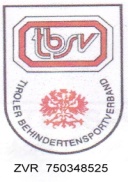 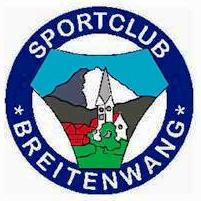 Lfd. Nr.Name VornameWohnortSchadensklasse,die im Sportpass eingetragen ist:männlichweiblichDer (Die) gemeldete TeilnehmerIn startet in den nachstehenden, in der Ausschreibung angegebenen Bewerben, welche unten angekreuzt sind:Der (Die) gemeldete TeilnehmerIn startet in den nachstehenden, in der Ausschreibung angegebenen Bewerben, welche unten angekreuzt sind:Der (Die) gemeldete TeilnehmerIn startet in den nachstehenden, in der Ausschreibung angegebenen Bewerben, welche unten angekreuzt sind:Der (Die) gemeldete TeilnehmerIn startet in den nachstehenden, in der Ausschreibung angegebenen Bewerben, welche unten angekreuzt sind:Der (Die) gemeldete TeilnehmerIn startet in den nachstehenden, in der Ausschreibung angegebenen Bewerben, welche unten angekreuzt sind:Der (Die) gemeldete TeilnehmerIn startet in den nachstehenden, in der Ausschreibung angegebenen Bewerben, welche unten angekreuzt sind:Der (Die) gemeldete TeilnehmerIn startet in den nachstehenden, in der Ausschreibung angegebenen Bewerben, welche unten angekreuzt sind:Der (Die) gemeldete TeilnehmerIn startet in den nachstehenden, in der Ausschreibung angegebenen Bewerben, welche unten angekreuzt sind:Der (Die) gemeldete TeilnehmerIn startet in den nachstehenden, in der Ausschreibung angegebenen Bewerben, welche unten angekreuzt sind:Der (Die) gemeldete TeilnehmerIn startet in den nachstehenden, in der Ausschreibung angegebenen Bewerben, welche unten angekreuzt sind:Der (Die) gemeldete TeilnehmerIn startet in den nachstehenden, in der Ausschreibung angegebenen Bewerben, welche unten angekreuzt sind:Der (Die) gemeldete TeilnehmerIn startet in den nachstehenden, in der Ausschreibung angegebenen Bewerben, welche unten angekreuzt sind:Der (Die) gemeldete TeilnehmerIn startet in den nachstehenden, in der Ausschreibung angegebenen Bewerben, welche unten angekreuzt sind:Der (Die) gemeldete TeilnehmerIn startet in den nachstehenden, in der Ausschreibung angegebenen Bewerben, welche unten angekreuzt sind:Der (Die) gemeldete TeilnehmerIn startet in den nachstehenden, in der Ausschreibung angegebenen Bewerben, welche unten angekreuzt sind:Der (Die) gemeldete TeilnehmerIn startet in den nachstehenden, in der Ausschreibung angegebenen Bewerben, welche unten angekreuzt sind:Der (Die) gemeldete TeilnehmerIn startet in den nachstehenden, in der Ausschreibung angegebenen Bewerben, welche unten angekreuzt sind:Lfd. Nr.Name VornameWohnortSchadensklasse,die im Sportpass eingetragen ist:männlichweiblichABCDEFGHIJKLMNOPQR123456789101112Nennung bis Montag 11. Juni 2018  an Engensteiner Burkhard,Engereweg 3a/Top 2 6460 Imstoder per E-Mail an: engensteiner@aon.atDie Richtigkeit der gemachten Angaben für alle gemeldete Teilnehmer wird bestätigt:Ort:                     Datum:  Vereinsstempel und Unterschrift: 